Сумська міська рада                     VIІ СКЛИКАННЯ LXIII (позачергова) СЕСІЯРІШЕННЯвід 16 жовтня 2019 року № 5759-МРм. СумиРозглянувши звернення громадянина, надані документи, відповідно до протоколу засідання постійної комісії з питань архітектури, містобудування, регулювання земельних відносин, природокористування та екології Сумської міської ради від 26.09.2016 № 168, статей 12, 40, 79-1, 118, 121, 122 Земельного кодексу України, статті 50 Закону України «Про землеустрій», керуючись пунктом 34 частини першої статті 26 Закону України «Про місцеве самоврядування в Україні», Сумська міська рада ВИРІШИЛА:Відмовити Гончарову Іллі Вікторовичу в наданні дозволу на розроблення проекту землеустрою щодо відведення земельної ділянки у власність за адресою: м. Суми, вул. Макаренка (біля земельної ділянки з кадастровим номером 5910136600:19:006:0050), орієнтовною площею 0,1000 га для будівництва і обслуговування житлового будинку, господарських будівель і споруд у зв’язку з невідповідністю місця розташування об'єкта вимогам Плану зонування території міста Суми, затвердженим рішенням Сумської міської ради від 06.03.2013 № 2180-МР, згідно з яким зазначена земельна ділянка знаходиться в рекреаційній зоні озеленених територій загального користування Р-3, де розміщення садибної житлової забудови не передбачено.Сумський міський голова                                                                    О.М. ЛисенкоВиконавець: Клименко Ю.М.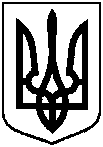 Про відмову Гончарову Іллі Вікторовичу в наданні дозволу на розроблення проекту землеустрою щодо відведення земельної ділянки                  за адресою: м. Суми,                                          вул. Макаренка (біля земельної ділянки з кадастровим номером 5910136600:19:006:0050)